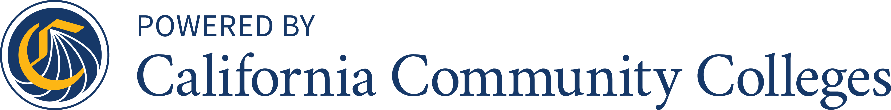 2024-25 Chancellor's Office SEM Program:
Supporting the Student JourneySEM APPLICATION WORKSHEETThis worksheet is provided to help you develop your college’s SEM application. Use the following steps to prepare and submit your application:Review the application questions and the sample SEM projects listed on page 3.Use this worksheet to develop your college’s application.Have a question? Need help with your application? We will hold office hours twice during the application period. Please drop in! February 20, 2024, 2-3pm, https://cccconfer.zoom.us/j/86308181978February 27, 2024, 3-4pm, https://cccconfer.zoom.us/j/82827733566Submit your SEM application by clicking the following link and entering the responses from this worksheet by March 4, 2024: SEM Program Application.Questions 1-3 (provide responses in table)Questions 4-11 (provide responses after question)Briefly describe what sparked the need for this project, including challenges your college is facing related to SEM that have impacted enrollment, student success, and/or fiscal viability.Describe your SEM project and the key activities or steps you will take to implement it.How will your SEM project benefit students? Specifically, consider how the project could strengthen equitable outcomes and address disproportionately impacted student populations.How will you measure the success of your SEM project? Identify at least two student outcomes you believe your project will impact.How is your project integrated with other student-focused plans and initiatives at your college (e.g., Vision 2030; Guided Pathways; Diversity, Equity, and Inclusion)?Explain the support or benefit you hope your college will receive by participating in the SEM Program (unscored question used to help plan the program).Please identify possible data metrics or research you plan to use to inform your SEM project. Describe any challenges your college may experience accessing or interpreting this information (unscored question used to help plan the program)List up to ten members of your college who will comprise your 2024-25 SEM Program cross-disciplinary team (must include an executive administrator, at least one faculty member, and a data/research representative)<See Sample Projects on Next Page>SAMPLE SEM PROJECTSThe following sample projects are illustrative examples and are not intended to represent an exhaustive list of all SEM projects a participating college could develop or implement as part of the program. Data, Planning, and IntegrationDevelop an integrated SEM plan that focuses on optimal enrollment growth and maximum student success.Identify target student enrollment groups (e.g., degree-seeking students, Career Education students, Men of Color students, and adult learners) and develop specific SEM goals and strategies for each.Develop tools and models for forecasting enrollment and student completion.Integrate equity-based practices and strategies throughout SEM plans and initiatives.Marketing, Outreach, and OnboardingCreate a targeted marketing and communications plan for specific target student enrollment groups.Implement a Customer Relations Management (CRM) system that includes data and interactions across the student journey.Establish a holistic case management approach for outreach, onboarding, financial aid, and enrollment.Review and revise admissions and registration policies and practices to mitigate blocks and obstacles to enrollment.Wraparound Student SupportImplement student success teams aligned with Guided Pathways initiatives or affinity groups.Review and revise award policies and practices to mitigate institutional roadblocks for completion.Implement technologies that enhance the effectiveness and efficiency in delivering student-centered support programs and services (e.g., educational planning and advising).Student Centered Programs and SchedulingAlign scheduling practices with guided/program pathways.Develop an innovative class schedule to support education centers.Develop and implement credit for prior learning policies and procedures.Research and implement effective class schedules informed by student enrollment patterns, success and completion rates, and/or education plans. Implement flexible term structures and/or schedules to meet student needs.Teaching and LearningImplement professional development institute that partners faculty with researchers to examine disaggregated course data as it relates to equitable course policies, practices, and pedagogy.Create and administer professional development series on SEM (e.g., for faculty, instructional deans, student services).Implement innovative evidenced-based engagement and academic support strategies specifically tailored to the student groups identified in the college’s equity plan.Other SEM initiatives related to the Chancellor’s Office Vision 2030https://www.cccco.edu/About-Us/Vision-2030 Question NumberQuestionAnswer 1ACollege Name1BDistrict Name1CDistrict Type (Choose one: Single College or Multi College)2Title of the SEM Project3Please select the primary SEM area this project addresses.Data, Planning, and IntegrationMarketing, Outreach, and OnboardingWraparound Student SupportStudent Centered Programs and SchedulingTeaching and LearningOther (Write in):